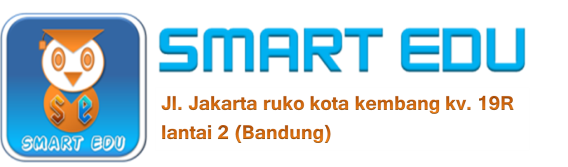 ----------------------------------------------------------------------------------------------------------------------------------No.	:  SE.01.04.2017.---					          	         Bandung,         April 2017Lamp.	: 1 (satu) 						          	         Kepada, Perihal 	: Seminar parenting “solusi jitu mengatasi  anak malas “	         Yth. Bpk/Ibu Kepala	  dan pelatihan menghafal cepat serta berhitung cepat  	         Dinas Pendidikan	  untuk orang tua, guru dan siswa					_________________            	           Salam sejahtera,Dengan surat ini, kami dari pengelola Smart Edu mengajukan permohonan rekomendasi pelaksanaan pelatihan Smartedu dengan tujuan meningkatkan kemampuan  dan kualitas belajar siswa dengan cepat, melalui pelatihan smartedu kepada orang tua, guru dan siswa. Smart-Edu adalah program pendidikan yang telah terbukti meningkatkan motivasi dan kemampuan belajar anak dengan cepat melalui pengembangan psikologi anak, kecepatan konsentrasi dan peningkatan kemampuan otak yang langsung diaplikasikan kedalam pelajaran sekolah. Dengan pelatihan ini menjadikan :Siswa akan menjadi semangat dan rajin belajar, langsung setelah pelatihan (TERBUKTI)Orang tua/guru dan siswa mampu menguasai teknik belajar matematika dengan mudah dan mengerjakan soal matematika dengan sangat cepat.Orang tua/guru dan siswa mampu menghafal dengan mudah, cepat, bahkan dengan 1x membaca karena hasil hafalan akurat dan memori tahan lama.Siswa mampu berkonsentrasi terhadap pelajaran dengan lebih baikSmartedu merupakan satu satunya program pendidikan di Indonesia yang mampu mengajarkan siswa menghafal semua pelajaran dengan cepat akurat dan menguasai pelajaran  matematika dan fisika  hanya dalam waktu 10-15 menit per bab Perkembangan kemampuan siswa bisa diuji langsung setelah pelatihan, serta hasil program parenting orang tua dan guru bisa langsung diaplikasikan ke anak/ siswa. Demikian yang perlu kami sampaikan, atas kerjasamanya kami ucapkan terimakasih							                                   Pimpinan Smart Edu 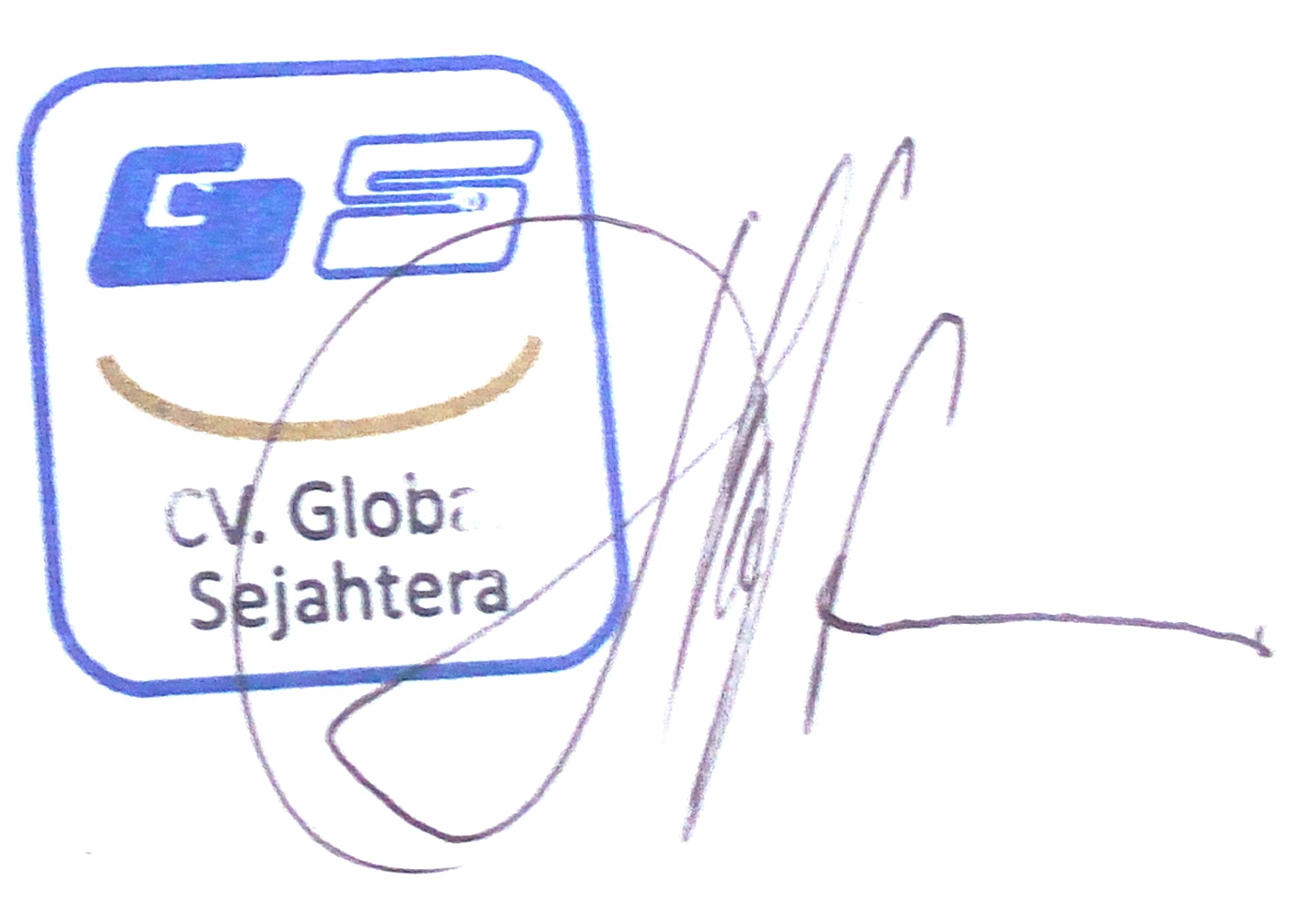 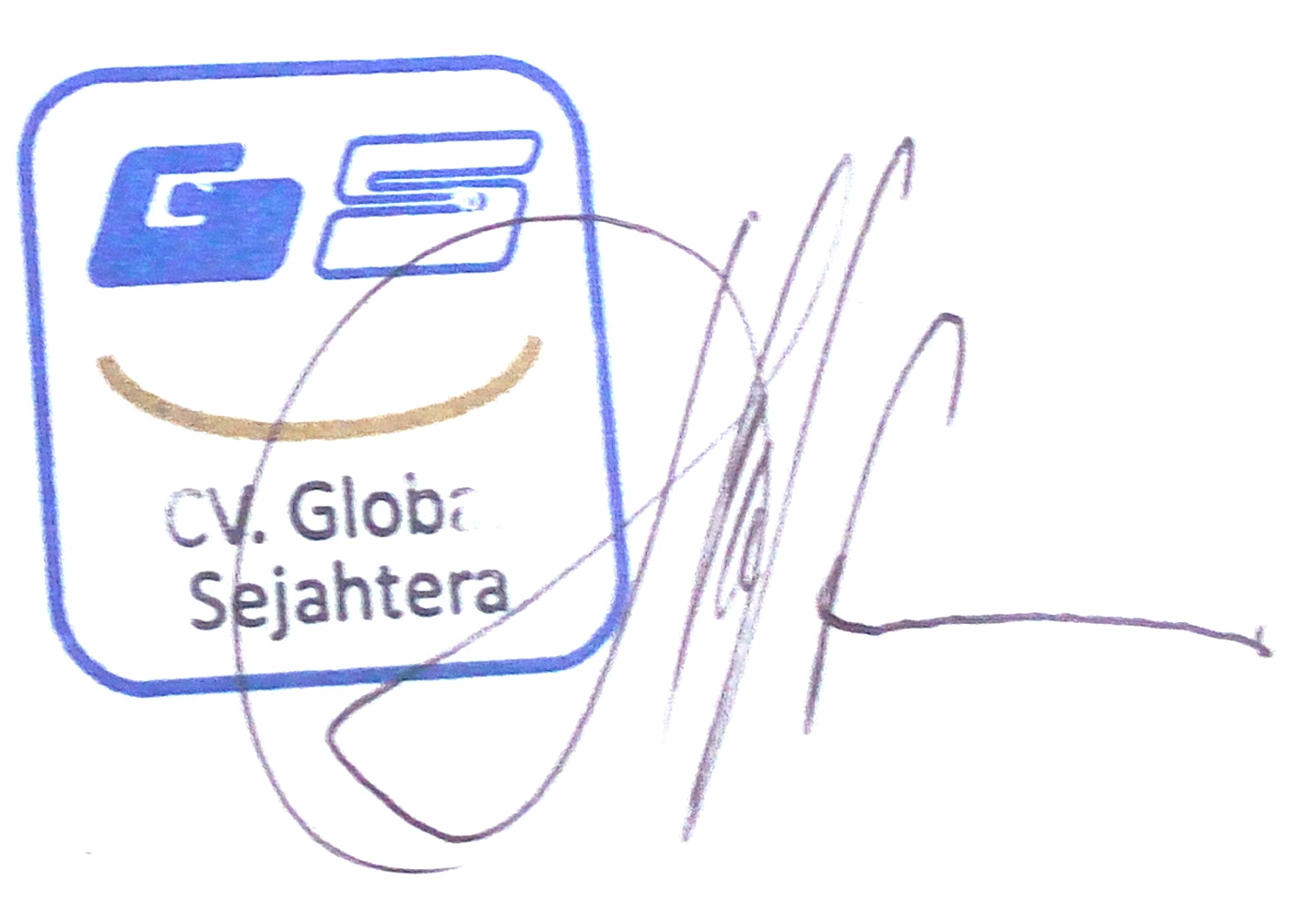 Hendrik,dr